Coaches CPD Record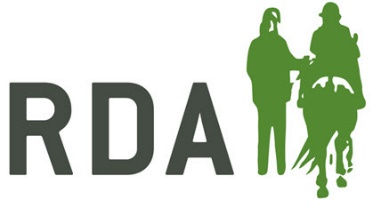 Year:Name:Name:DateDateCourse/EventCourse/EventWhy?Why?What did you learn?What is the impact of the learning on coaching practice?Compliance Learning: First Aid, SafeguardingCompliance Learning: First Aid, SafeguardingCompliance Learning: First Aid, SafeguardingCompliance Learning: First Aid, SafeguardingCompliance Learning: First Aid, SafeguardingCompliance Learning: First Aid, SafeguardingCompliance Learning: First Aid, SafeguardingCompliance Learning: First Aid, SafeguardingFormal Learning: Courses, workshops, qualificationsFormal Learning: Courses, workshops, qualificationsFormal Learning: Courses, workshops, qualificationsFormal Learning: Courses, workshops, qualificationsFormal Learning: Courses, workshops, qualificationsFormal Learning: Courses, workshops, qualificationsFormal Learning: Courses, workshops, qualificationsFormal Learning: Courses, workshops, qualificationsInformal learning:  networking, co-working, research, being mentored, significant readingInformal learning:  networking, co-working, research, being mentored, significant readingInformal learning:  networking, co-working, research, being mentored, significant readingInformal learning:  networking, co-working, research, being mentored, significant readingInformal learning:  networking, co-working, research, being mentored, significant readingInformal learning:  networking, co-working, research, being mentored, significant readingInformal learning:  networking, co-working, research, being mentored, significant readingInformal learning:  networking, co-working, research, being mentored, significant reading